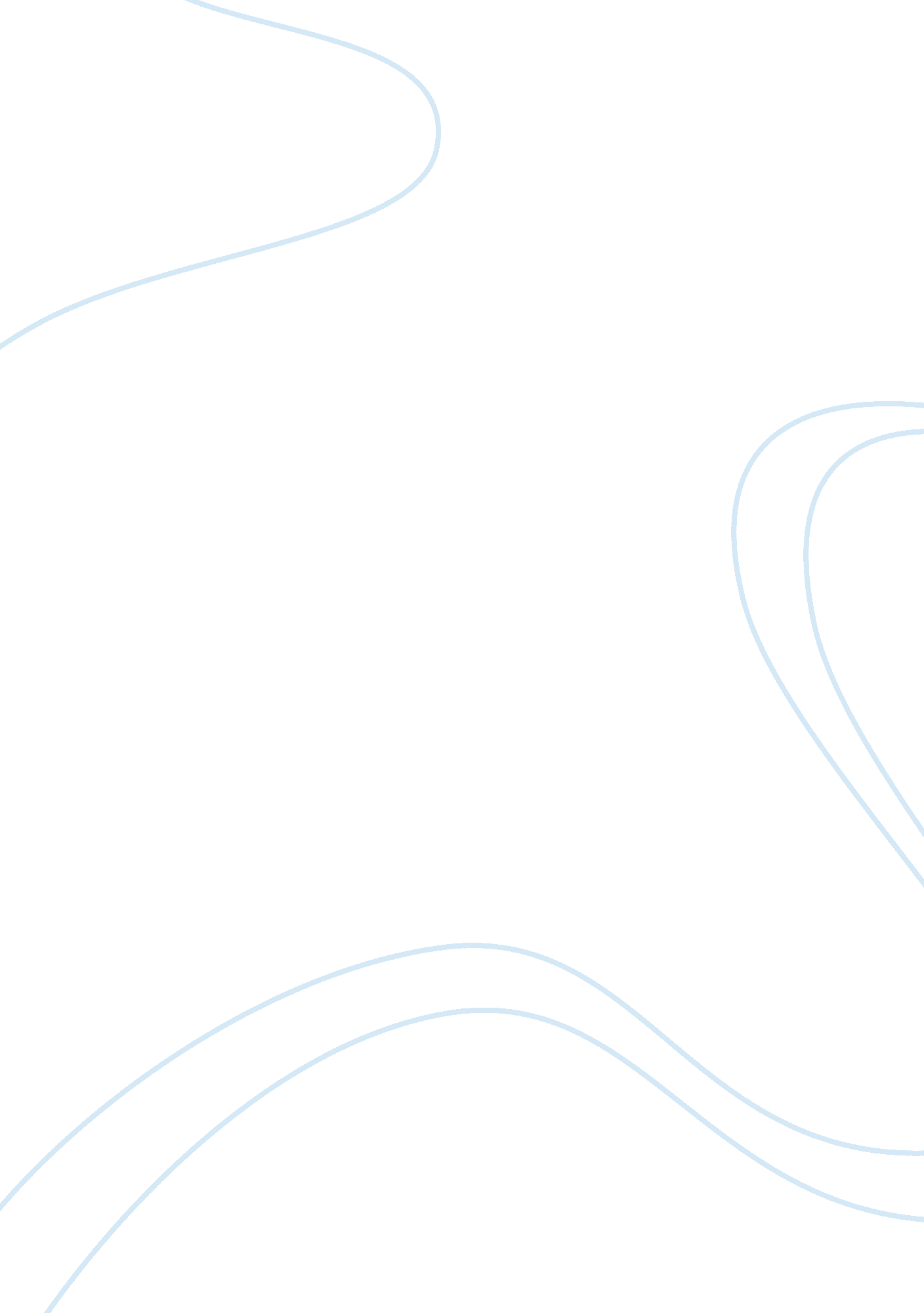 Pentacontane c50h102 structure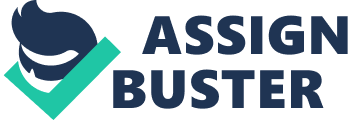 Contents Predicted Melting Point: Experimental data Predicted – ACD/Labs Predicted – ChemAxon Experimental Physico-chemical Properties Experimental Melting Point: Predicted Physico-chemical Properties Predicted Melting Point: Predicted data is generated using the ACD/Labs Percepta Platform – PhysChem Module Click to predict properties on the Chemicalize site Molecular Formula C 50 H 102 Average mass 703. 345 Da Density 0. 8±0. 1 g/cm 3 Boiling Point 578. 4±13. 0 °C at 760 mmHg Flash Point 507. 6±9. 4 °C Molar Refractivity 233. 7±0. 3 cm 3 Polarizability 92. 6±0. 5 10 -24 cm 3 Surface Tension 31. 4±3. 0 dyne/cm Molar Volume 853. 9±3. 0 cm 3 94 °CTCIP0964 94 °CIndofine[05-5000],[05-5000] 94 °CIndofine[05-5000],[05-5000],[05-5000] 94 °CTCI 94 °CTCIP0964 Density: 0. 8±0. 1 g/cm 3 Boiling Point: 578. 4±13. 0 °C at 760 mmHg Vapour Pressure: 0. 0±0. 8 mmHg at 25°C Enthalpy of Vaporization: 83. 4±0. 8 kJ/mol Flash Point: 507. 6±9. 4 °C Index of Refraction: 1. 460 Molar Refractivity: 233. 7±0. 3 cm 3 #H bond acceptors: 0 #H bond donors: 0 #Freely Rotating Bonds: 47 #Rule of 5 Violations: 2 ACD/LogP: 27. 32 ACD/LogD (pH 5. 5): 24. 85 ACD/BCF (pH 5. 5): 1000000. 00 ACD/KOC (pH 5. 5): 10000000. 00 ACD/LogD (pH 7. 4): 24. 85 ACD/BCF (pH 7. 4): 1000000. 00 ACD/KOC (pH 7. 4): 10000000. 00 Polar Surface Area: 0 Å 2 Polarizability: 92. 6±0. 5 10 -24 cm 3 Surface Tension: 31. 4±3. 0 dyne/cm Molar Volume: 853. 9±3. 0 cm 3 